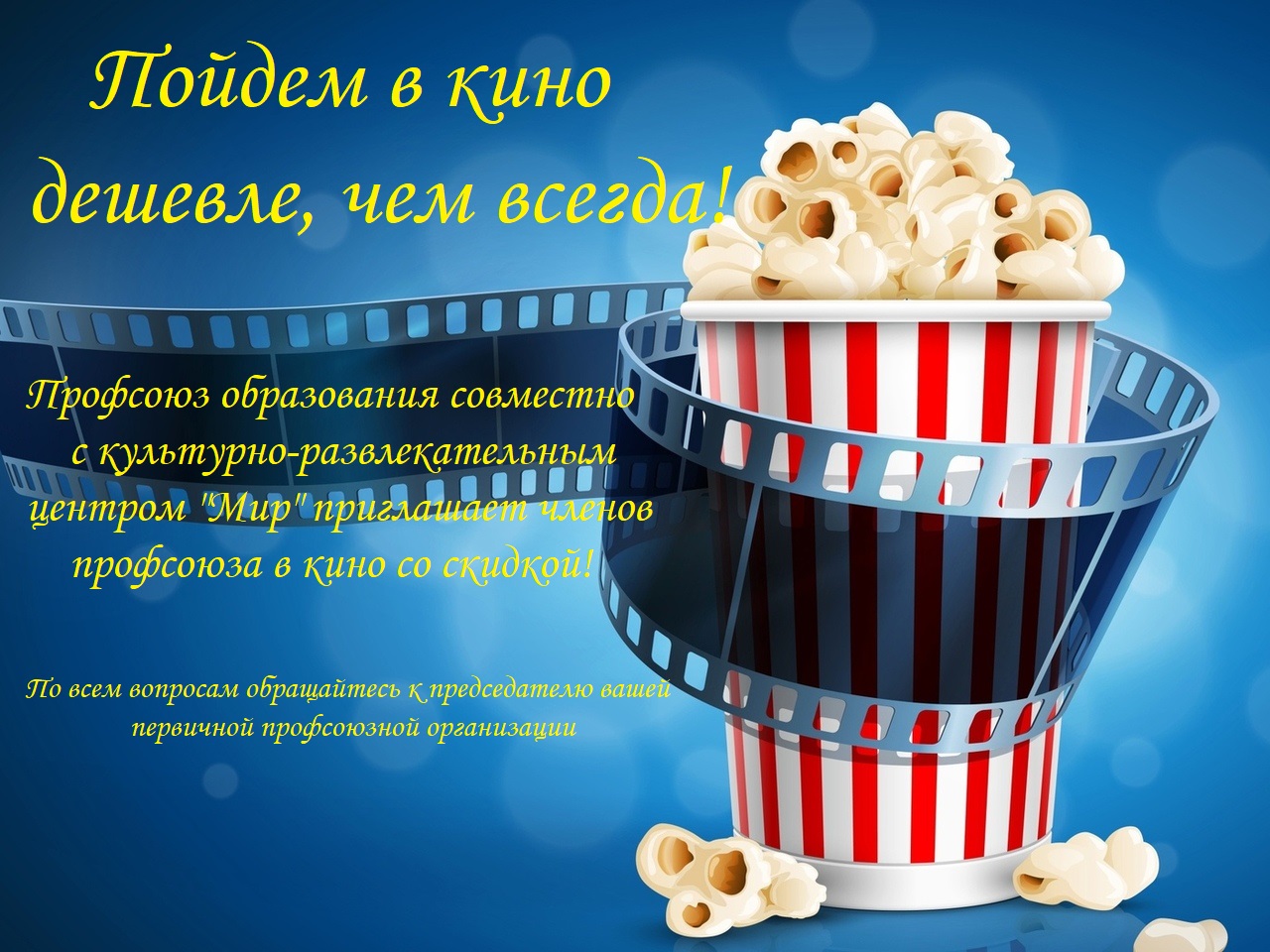 «Конек горбунок» 6+  Приключенческая сказка 27 февраля28 февраля11.2511.30«Россия»«Родные» 12+ в к/т  комедия27 февраля11:20. «Мир» «Пара из будущего» комедия6 марта10.30«Россия»«Том и Джерри» 6+ приключения7 марта10.30«Мир»